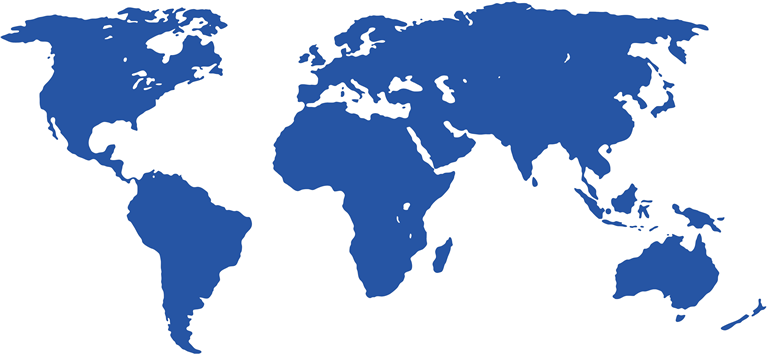 ТелефонограммаЗатонул корабль с золотом в точке 110с.ш. 1420 в.д. определите координаты. На каком аппарате мы будем спускаться?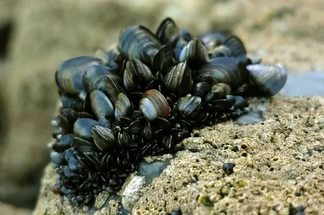 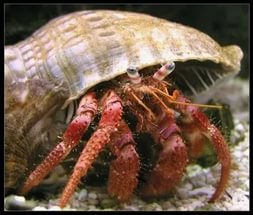 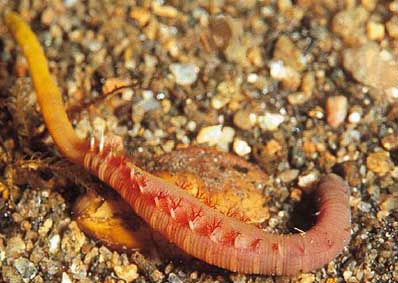 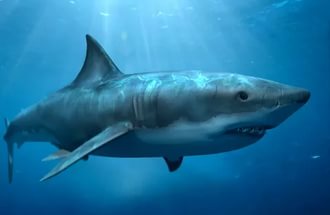 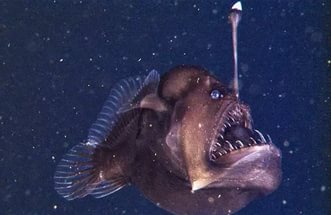 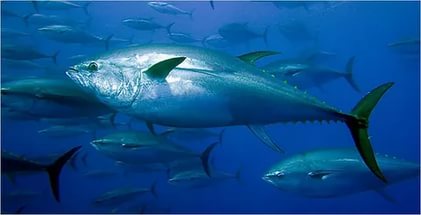 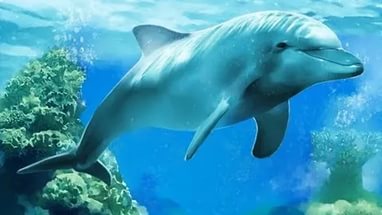 Обитателимелководий	открытой водыглубины моряВодная средаНаземно-воздушнаяПочвенная средаОрганизменная среда